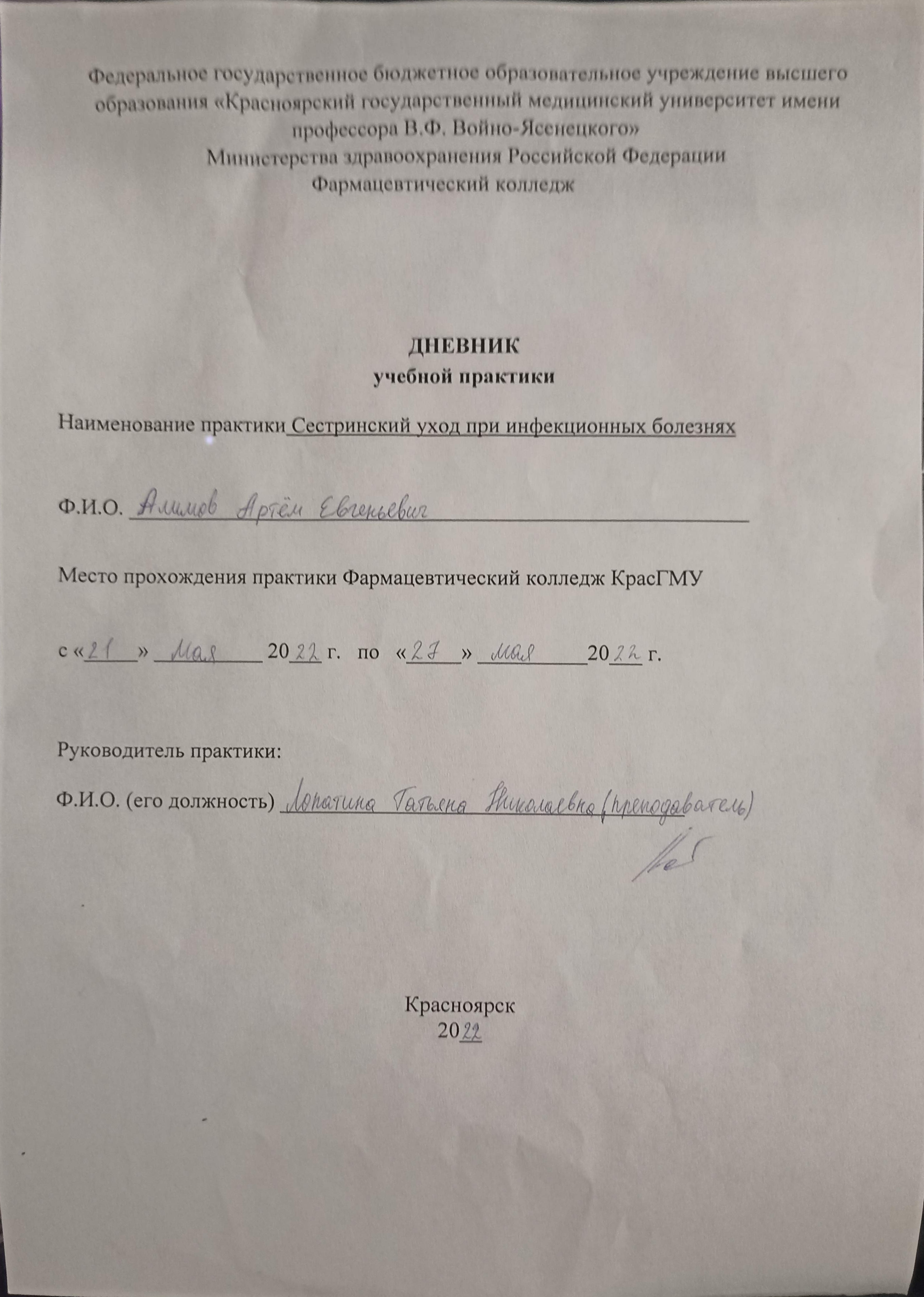 Содержание1. Цели и задачи практики2. Знания, умения, практический опыт, которыми должен овладеть обучающийся после прохождения практики3. Тематический план4. График прохождения практики5. Инструктаж по технике безопасности6.  Содержание и объем проведенной работы7. Манипуляционный лист  8. Отчет (текстовой)Цель учебной практики «Сестринский уход при инфекционных болезнях» состоит в приобретении первоначального практического опыта по участию в лечебно-диагностическом процессе и последующего освоения общих и профессиональных компетенций по избранной специальности.Задачи:Закрепление и совершенствование приобретенных в процессе обучения профессиональных умений, обучающихся по сестринскому уходу за инфекционными больными;Ознакомление со структурой работы поликлиники и организацией работы среднего медицинского персонала;Адаптация обучающихся к конкретным условиям деятельности учреждений здравоохранения;Формирование навыков общения с инфекционными пациентами с учетом этики и деонтологии;Освоение современных методов работы в медицинских организациях практического здравоохранения;Обучение студентов особенностям проведения лечебно-диагностических мероприятий в инфекционной практике;Формирование основ социально-личностной компетенции путем приобретения студентом навыков межличностного общения с медицинским персоналом и пациентами.В результате учебной практики обучающийся должен:Приобрести практический опыт: осуществления ухода за инфекционными больными при инфекционных заболеваниях;Освоить умения:готовить пациента к лечебно-диагностическим вмешательствам;осуществлять сестринский уход за больными при различных заболеваниях и состояниях;консультировать пациента и его окружение по применению лекарственных средств;осуществлять фармакотерапию по назначению врача;проводить мероприятия по сохранению и улучшению качества жизни пациента;вести утвержденную медицинскую документацию;Знать:причины, клинические проявления, возможные осложнения, методы диагностики проблем пациента; организацию и оказание сестринской помощи; пути введения лекарственных препаратов; правила использования аппаратуры, оборудования, изделий медицинского назначения.Тематический планГрафик прохождения практикиИнструктаж по технике безопасностиС инструкцией № 331 по охране труда для студентов фармацевтического колледжа ознакомленДата	21.05.2022			                Роспись    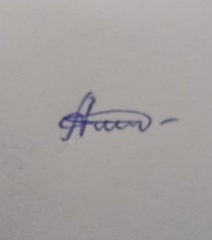 Содержание и объем проведенной работы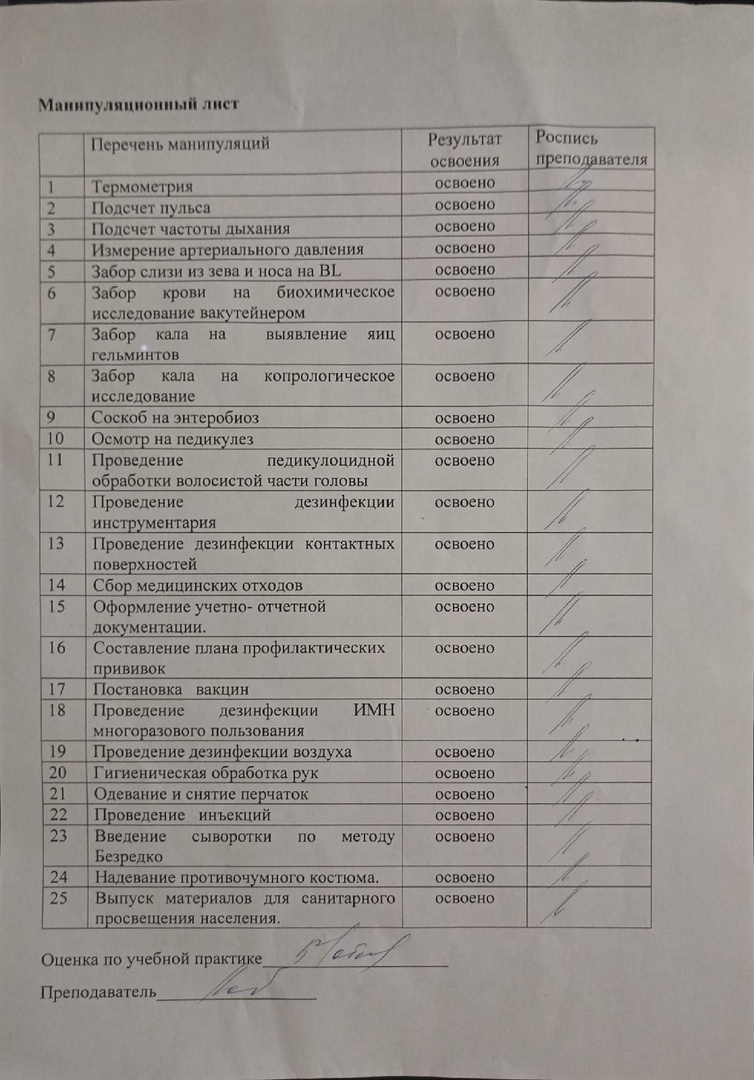 Текстовой отчетСамооценка по результатам учебной практикиПри прохождении практики мною самостоятельно были проведены: термометрия; подсчёт пульса; подсчёт частоты дыхания; измерение артериального давления; забор слизи из зева и носа на BL; забор крови на биохимическое исследование вакутейнером; забор кала на бактериологическое исследование; забор кала на капрологическое исследование; соскоб на энтеробиоз; осмотр на педикулёз; проведение педикулоцидной обработки волосистой части головы; проведение дезинфекции инструментария; проведение дезинфекции контактных поверхностей; составление плана профилактических прививок; постановка вакцин; проведение дезинфекции ИМН многоразового пользования; проведение дезинфекции воздуха; гигиеническая обработка рук; одевание и снятие перчаток; проведение внутримышечных инъекций; проведение внутривенных инъекций; надевание противочумного костюма; выпуск материалов для санитарного просвещения населения.Я хорошо овладел умениями: термометрия; подсчёт пульса; подсчёт частоты дыхания; измерение артериального давления; забор слизи из зева и носа на BL; забор крови на биохимическое исследование вакутейнером; забор кала на бактериологическое исследование; забор кала на капрологическое исследование; соскоб на энтеробиоз; осмотр на педикулёз; гигиеническая обработка рук; одевание и снятие перчаток; проведение внутримышечных инъекций; проведение внутривенных инъекций.Особенно понравилось при прохождении практики: получение от преподавателя дополнительной информации по всем темам учебной практики; достаточное освоение всех манипуляций.Замечания и предложения по прохождению практики: отсутствуютСтудент                                   Алимов Артём Евгеньевич.                     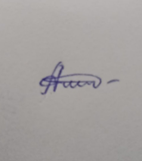                              подпись                                                                               расшифровка№Наименование разделов и тем практикивсего часов1.Организация  сестринского ухода при инфекционных болезнях в условиях поликлиники.62.Организация работы поликлиники  по профилактике гриппа.63.Организация работы поликлиники  по профилактике  дифтерии.64.Организация работы поликлиники  по профилактике  гельминтозов.65.Организация работы поликлиники  по профилактике   трансмиссивных инфекций.66.Организация работы  кабинета иммунопрофилактики47.Зачет по учебной практике2Итого36Вид промежуточной аттестации –  зачет№Наименование разделов и тем практикидата1.Организация  сестринского ухода при инфекционных болезнях в условиях поликлиники.21.05.20222.Организация работы поликлиники  по профилактике гриппа.23.05.20223.Организация работы поликлиники  по профилактике  дифтерии.24.05.2022 4.Организация работы поликлиники  по профилактике  гельминтозов.25.05.20225.Организация работы поликлиники  по профилактике   трансмиссивных инфекций.26.05.20226.Организация работы  кабинета иммунопрофилактики27.05.20227.Зачет по учебной практике27.05.2022датаТемаСодержание работы21.05.2022Организация сестринского ухода при инфекционных болезнях в условиях поликлиники.Проводил манипуляции:1. Гигиеническая обработка рук.2. Одевание и снятие перчаток.3. Проведение дезинфекции инструментария.4. Проведения дезинфекции контактных поверхностей.5. Сбор медицинских отходов.6. Проведение дезинфекции ИМН многоразового использования.7. Оформление учетно-отчетной документации.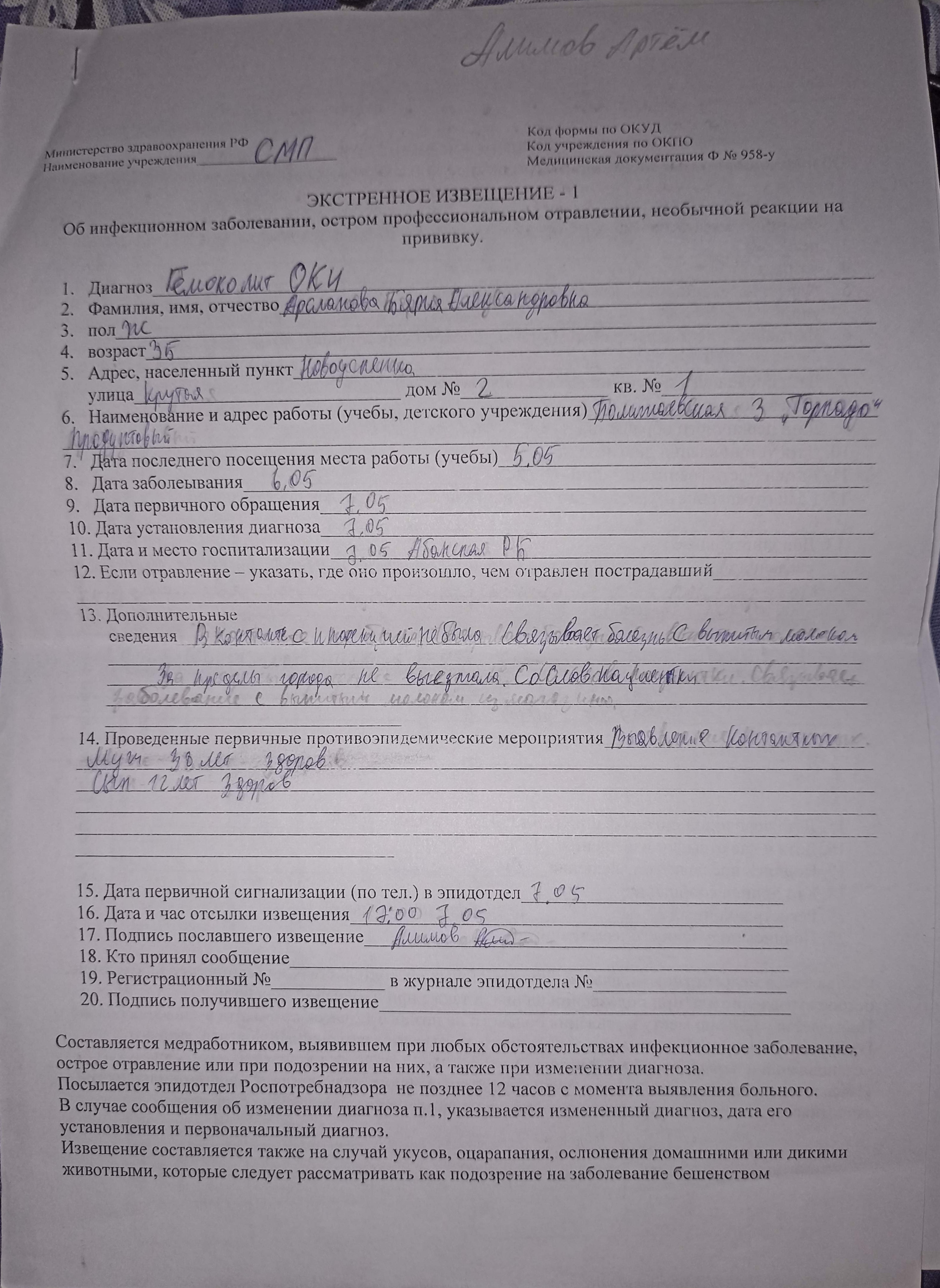 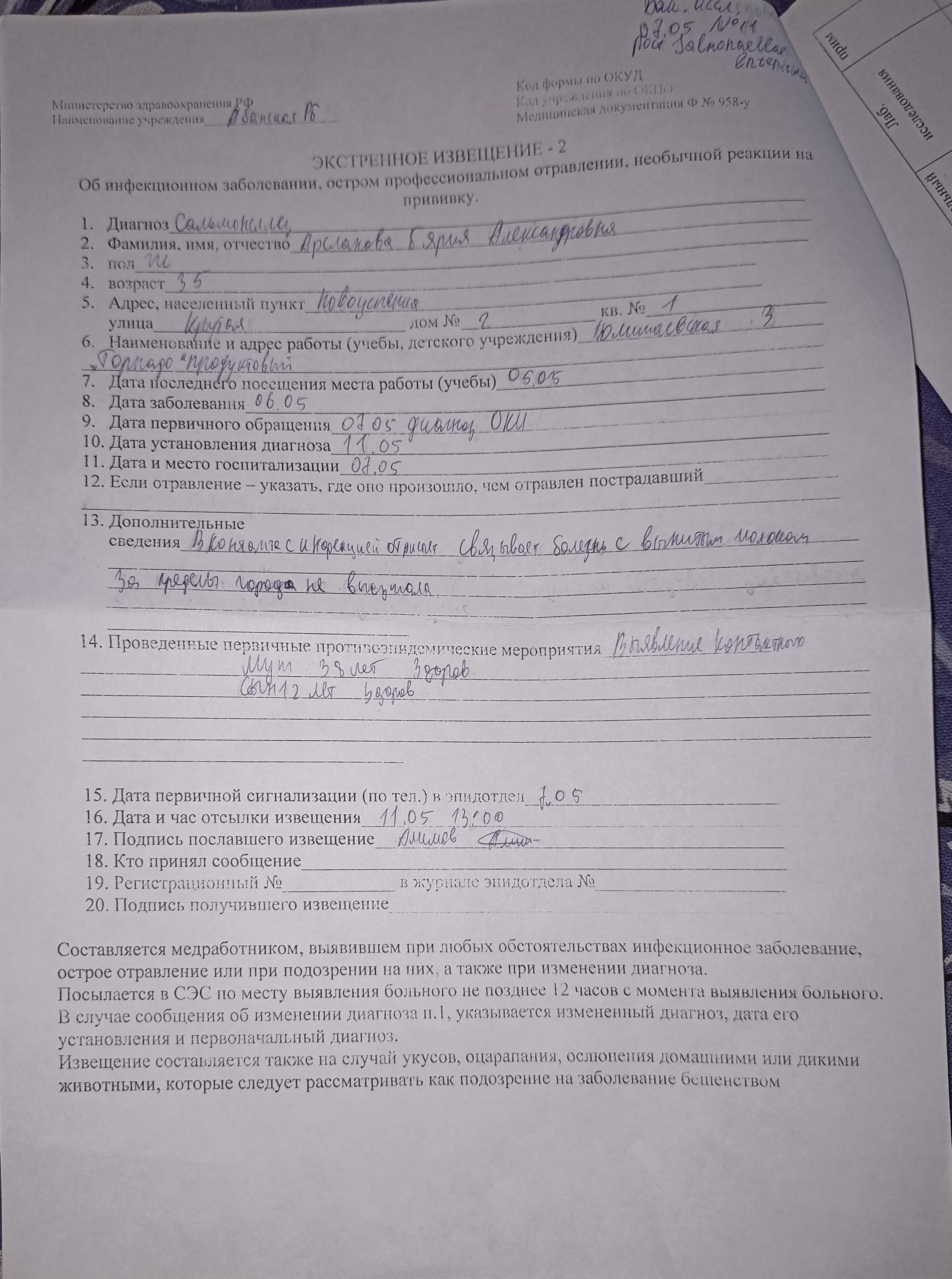 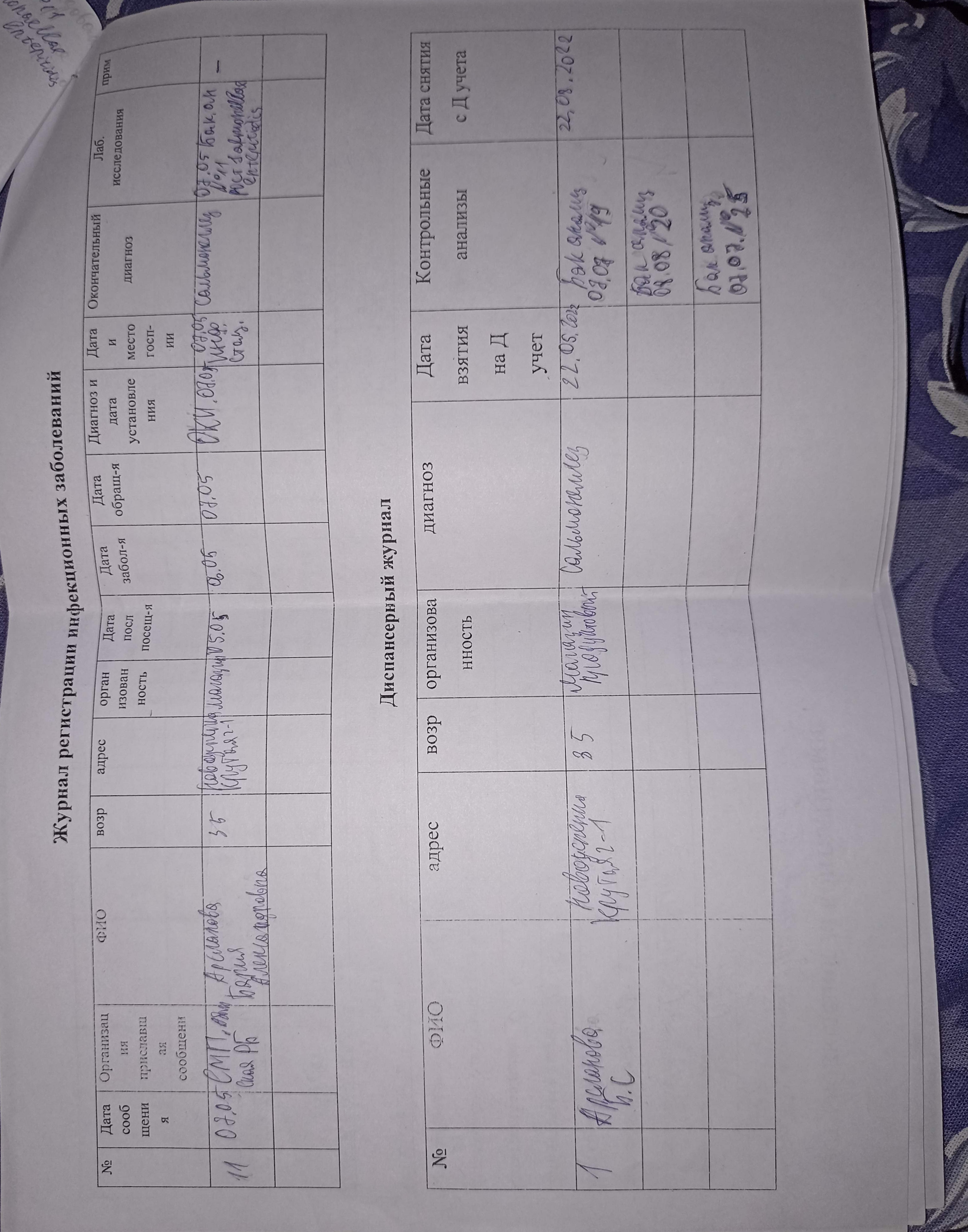 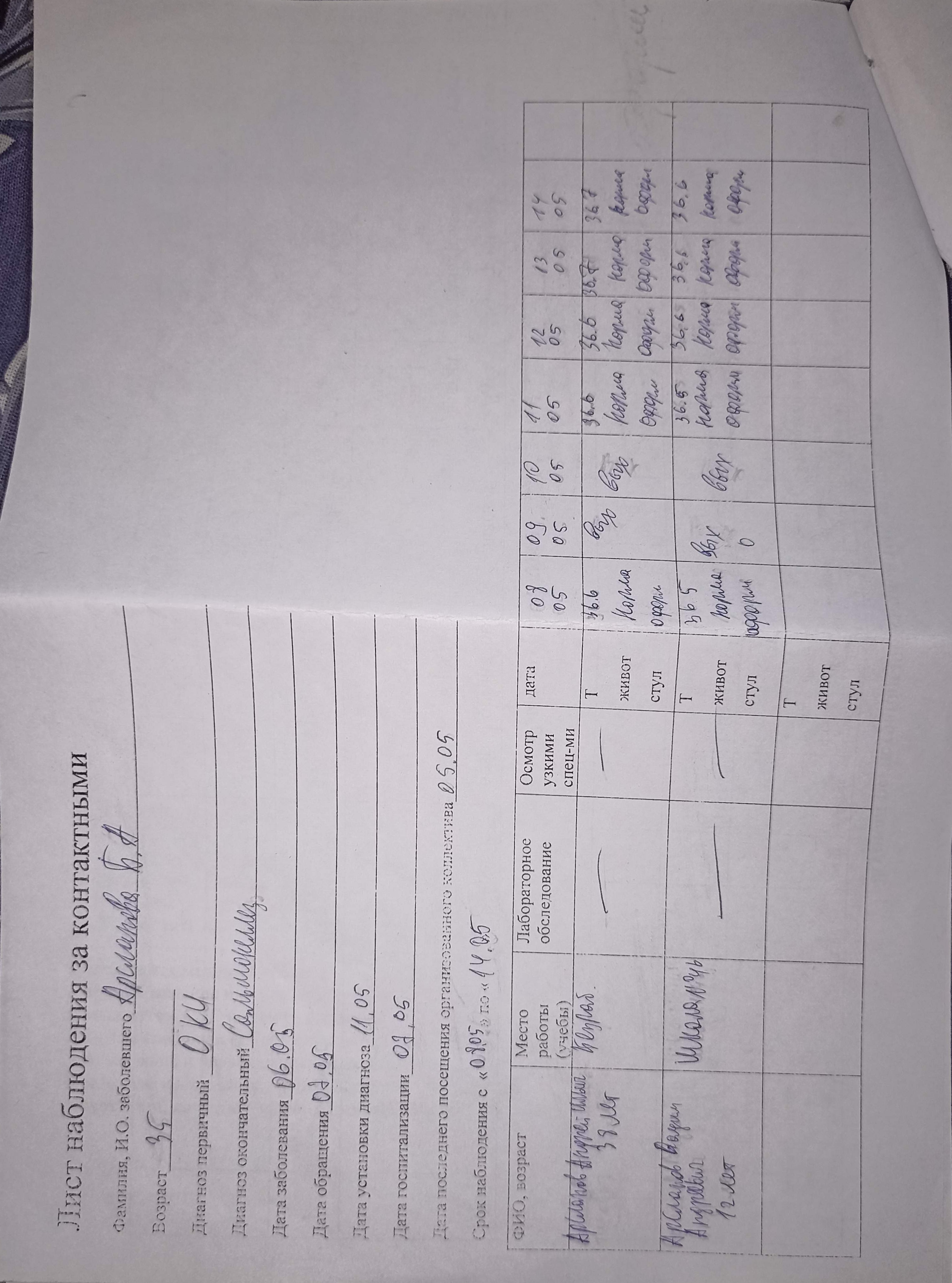 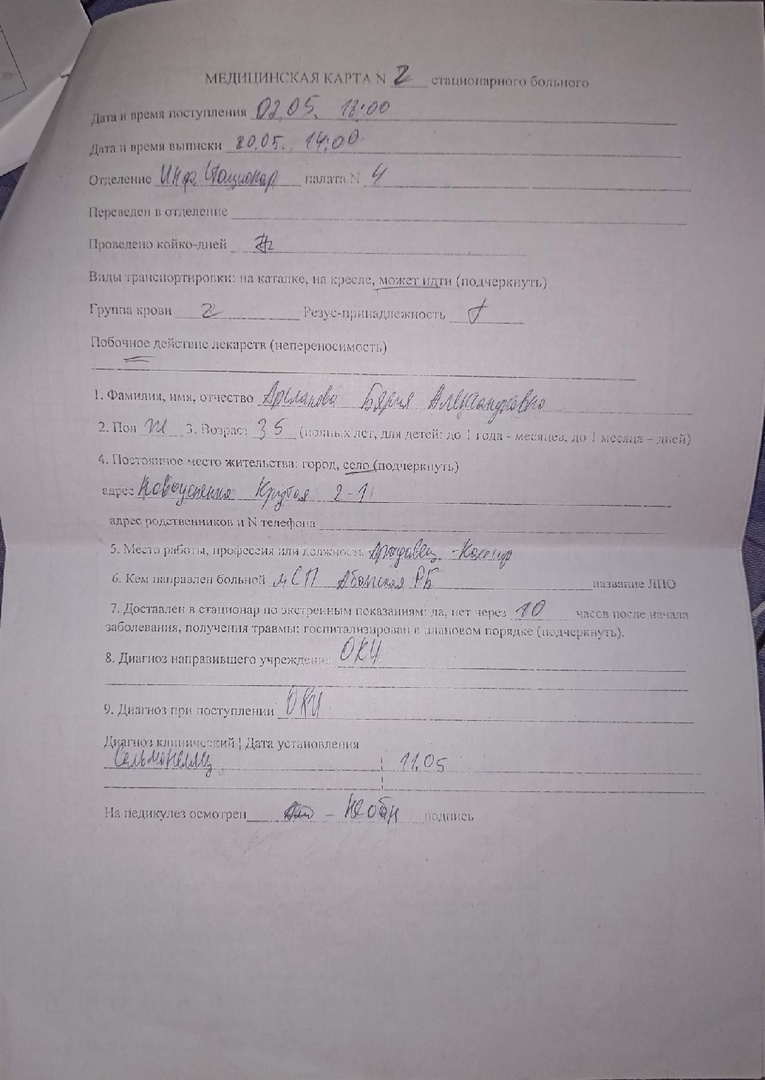 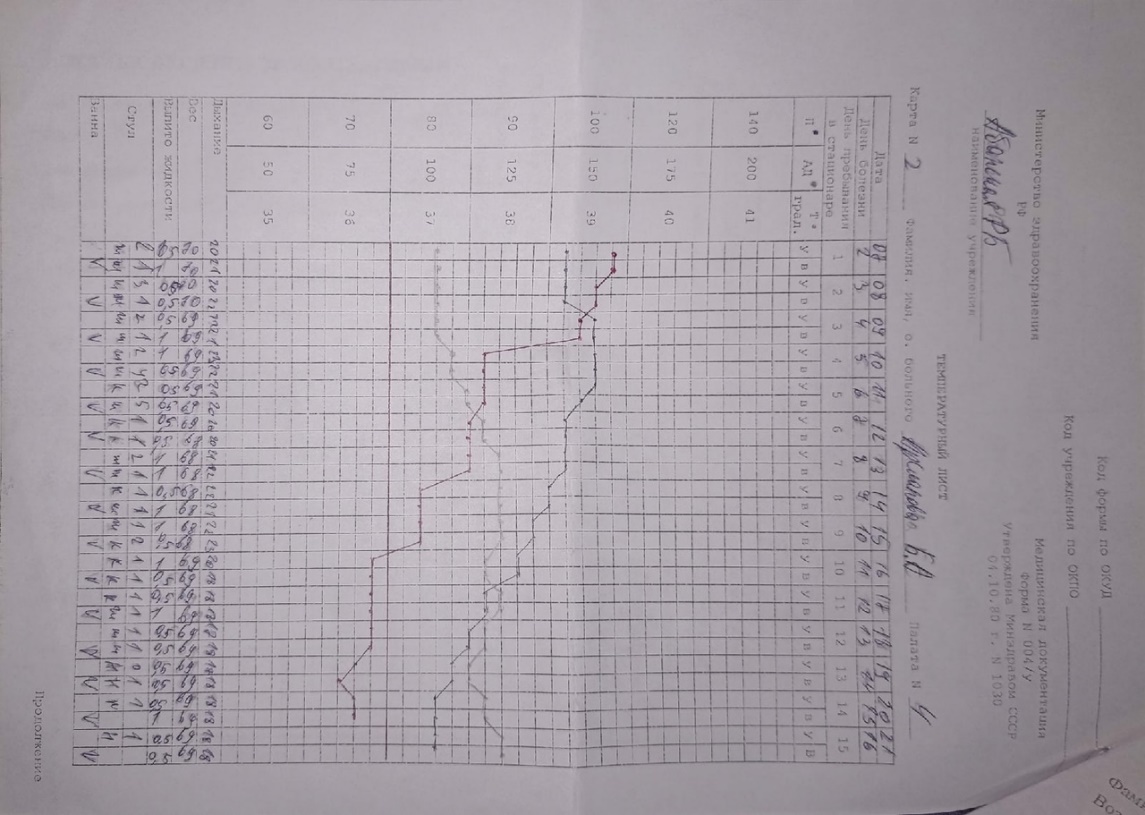 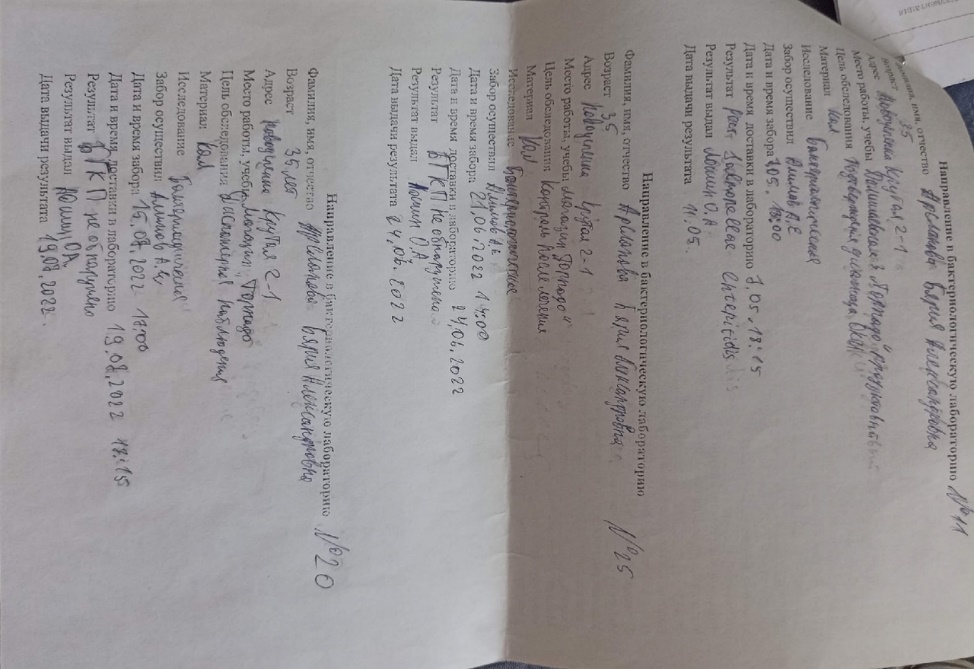 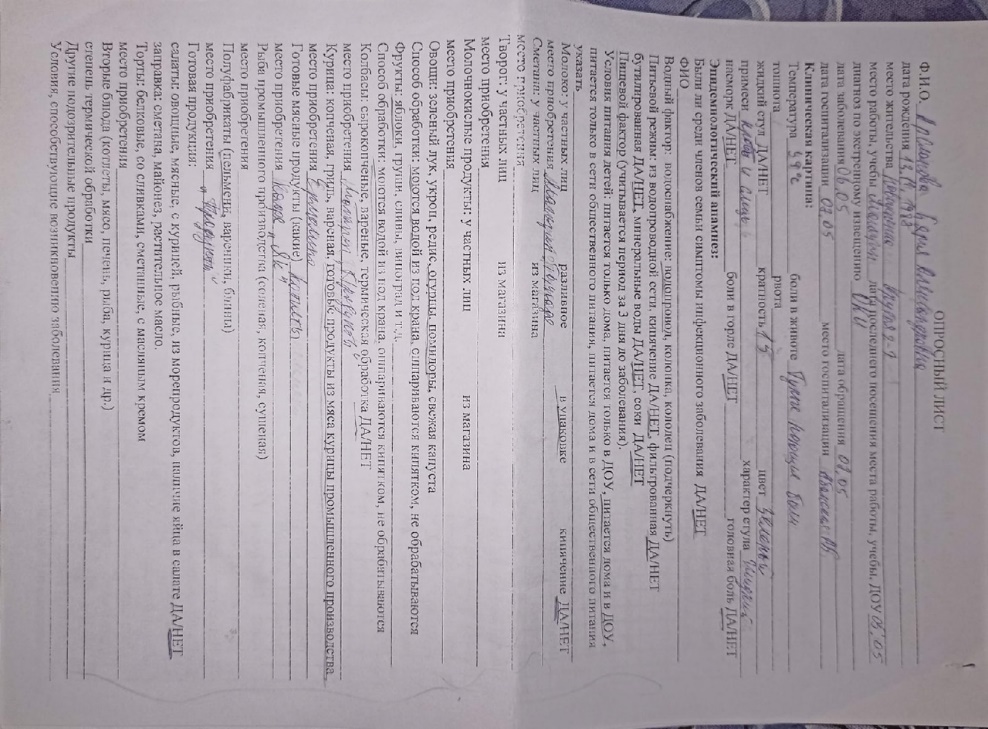 23.05.2022Организация работы поликлиники по профилактике гриппа.Проводил манипуляции:1. Гигиеническая обработка рук.2. Одевание и снятие перчаток.3. Проведение дезинфекции инструментария.4. Проведения дезинфекции контактных поверхностей.5. Сбор медицинских отходов.6. Проведение дезинфекции ИМН многоразового использования.7. Термометрия.8. Подсчёт пульса.9. Измерение артериального давления.10. Проведение внутримышечных инъекций.11. Подсчёт частоты дыхания.12. Проведение внутривенных инъекций.13. Оформление учетно-отчетной документации.24.05.2022Организация работы поликлиники по профилактике дифтерии.Проводил манипуляции:1. Гигиеническая обработка рук.2. Одевание и снятие перчаток.3. Проведение дезинфекции инструментария.4. Проведения дезинфекции контактных поверхностей.5. Сбор медицинских отходов.6. Проведение дезинфекции ИМН многоразового использования.7. Забор слизи из зева и носа на BL.8. Проведение дезинфекции воздуха.9. Выпуск материалов для санитарного просвещения населения (Памятка на тему: «Профилактика менингококковой инфекции»).10. Надевание противочумного костюма.11. Оформление учетно-отчетной документации.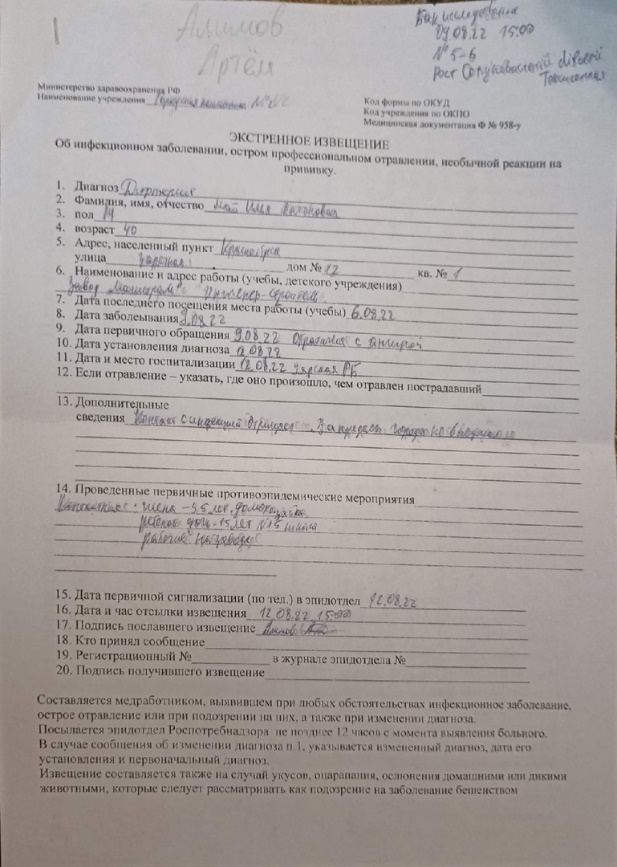 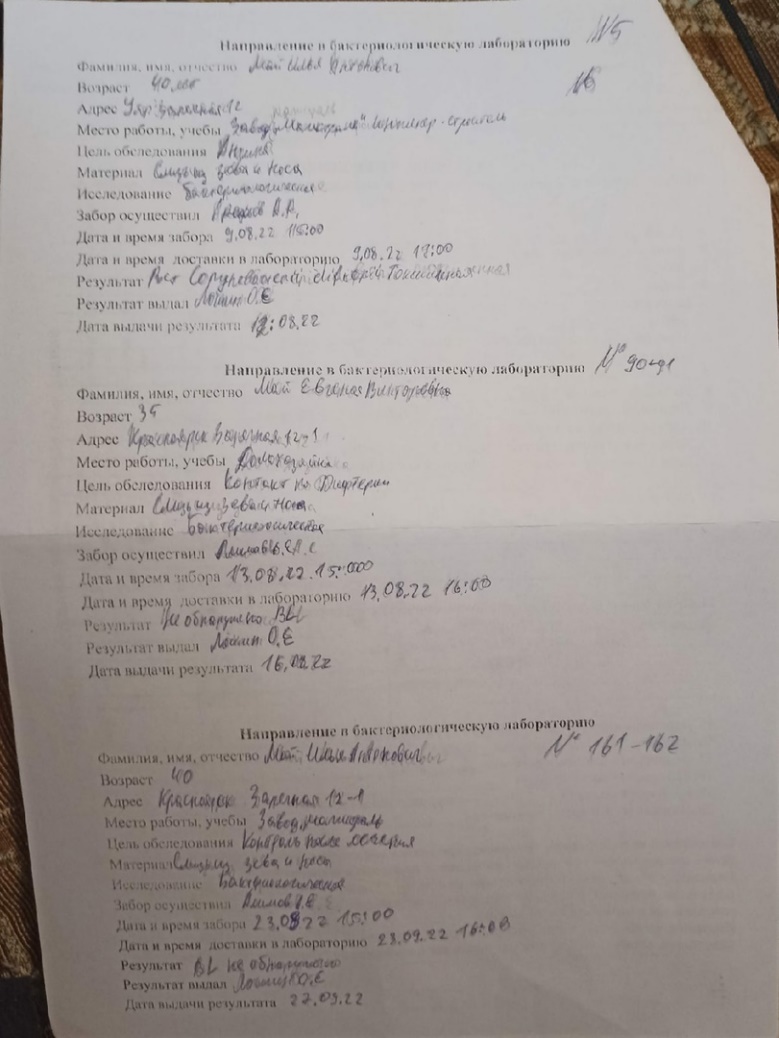 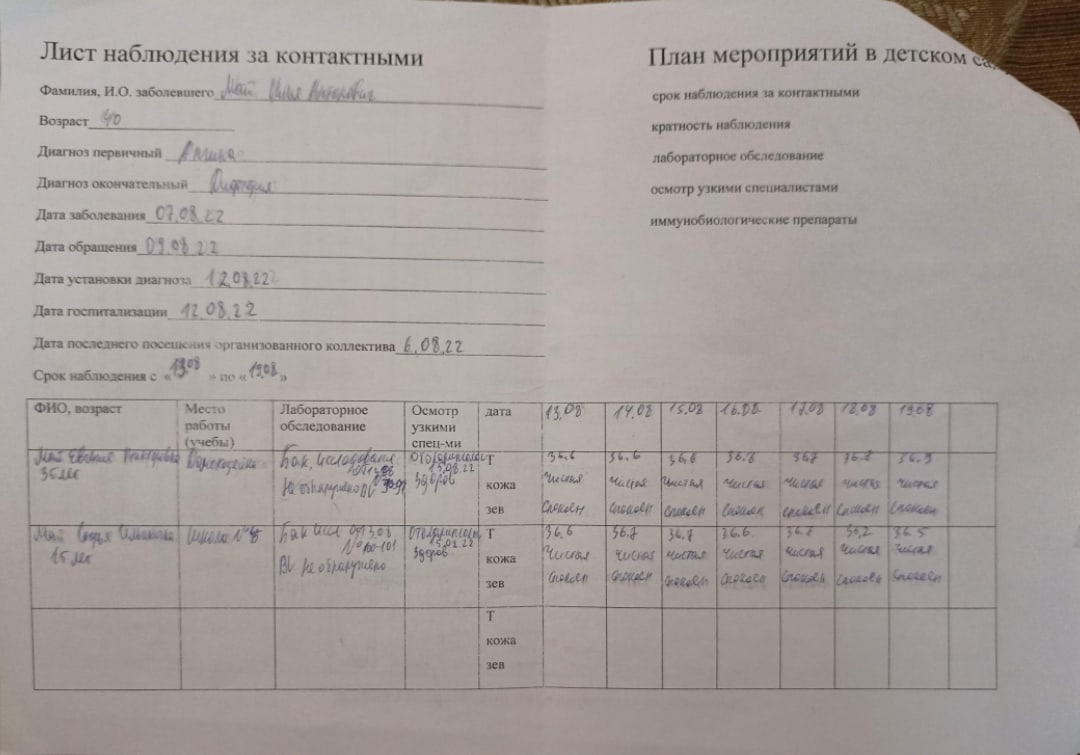 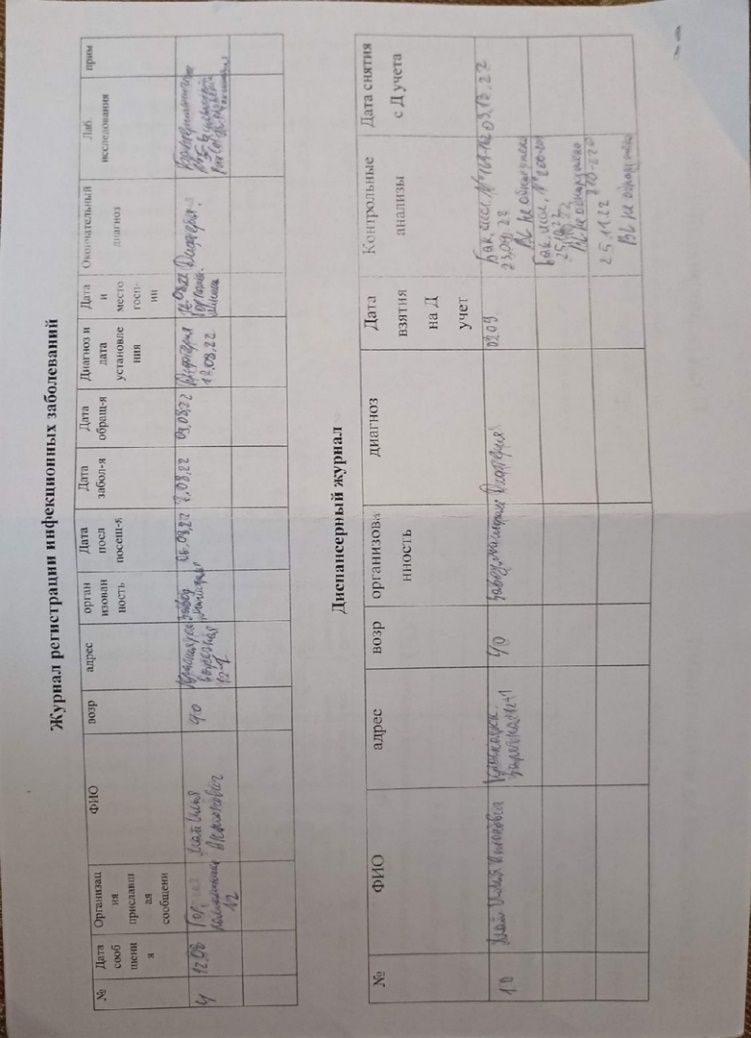 25.05.2022Организация работы поликлиники по профилактике гельминтозов.Проводил манипуляции:1. Гигиеническая обработка рук.2. Одевание и снятие перчаток.3. Проведение дезинфекции инструментария.4. Проведения дезинфекции контактных поверхностей.5. Сбор медицинских отходов.6. Проведение дезинфекции ИМН многоразового использования.7. Оформление учетно-отчетной документации.8. Забор кала на бактериологическое исследование.9. Забор кала на копрологическое исследование.10. Соскоб на энтеробиоз.26.05.2022Организация работы поликлиники по профилактике   трансмиссивных инфекций.Проводила манипуляции:1. Гигиеническая обработка рук.2. Одевание и снятие перчаток.3. Проведение дезинфекции инструментария.4. Проведения дезинфекции контактных поверхностей.5. Сбор медицинских отходов.6. Проведение дезинфекции ИМН многоразового использования.7. Оформление учетно-отчетной документации.8. Осмотр на педикулёз.9. Проведение педикулоцидной обработки волосистой части головы.10. Забор крови на биохимическое исследование вакутейнером.27.05.2022Организация работы кабинета иммунопрофилактикиПроводил манипуляции:1. Гигиеническая обработка рук.2. Одевание и снятие перчаток.3. Проведение дезинфекции инструментария.4. Проведения дезинфекции контактных поверхностей.5. Сбор медицинских отходов.6. Проведение дезинфекции ИМН многоразового использования.7. Оформление учетно-отчетной документации.8. Составление плана профилактических прививок.9. Постановка вакцин.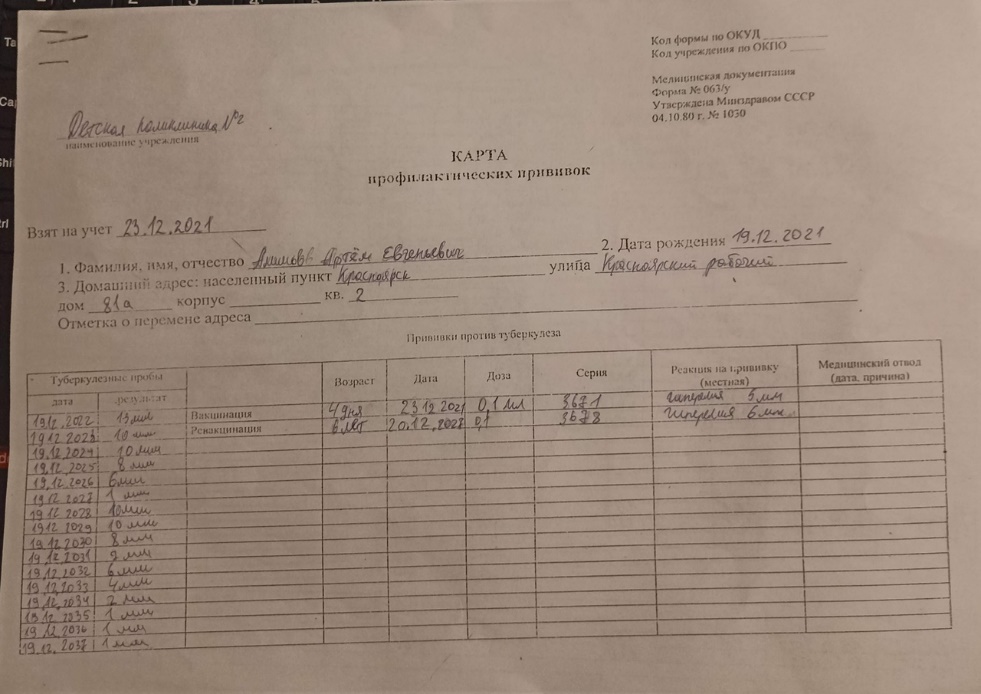 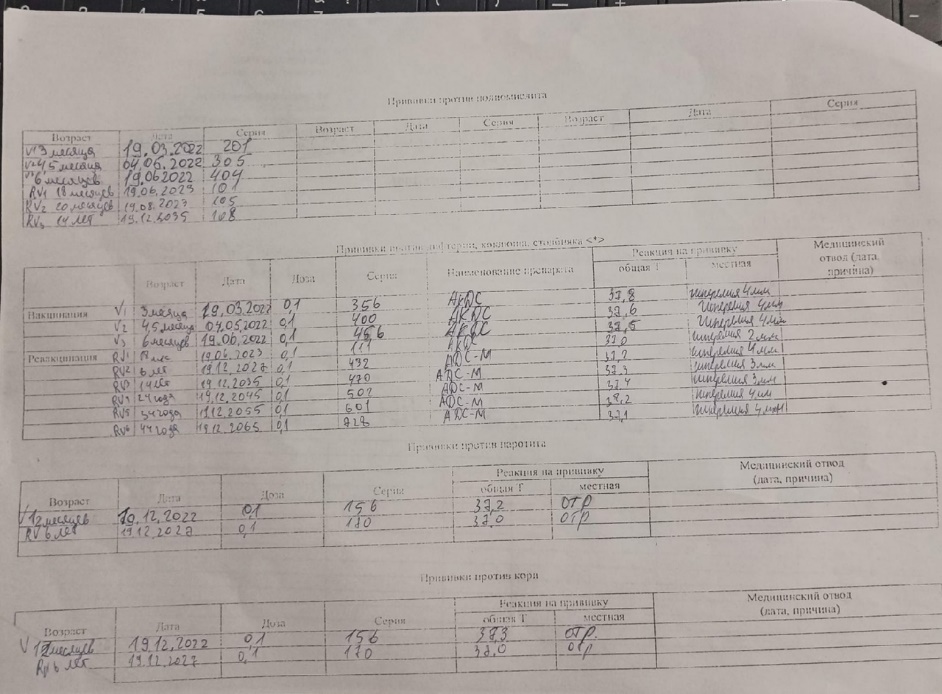 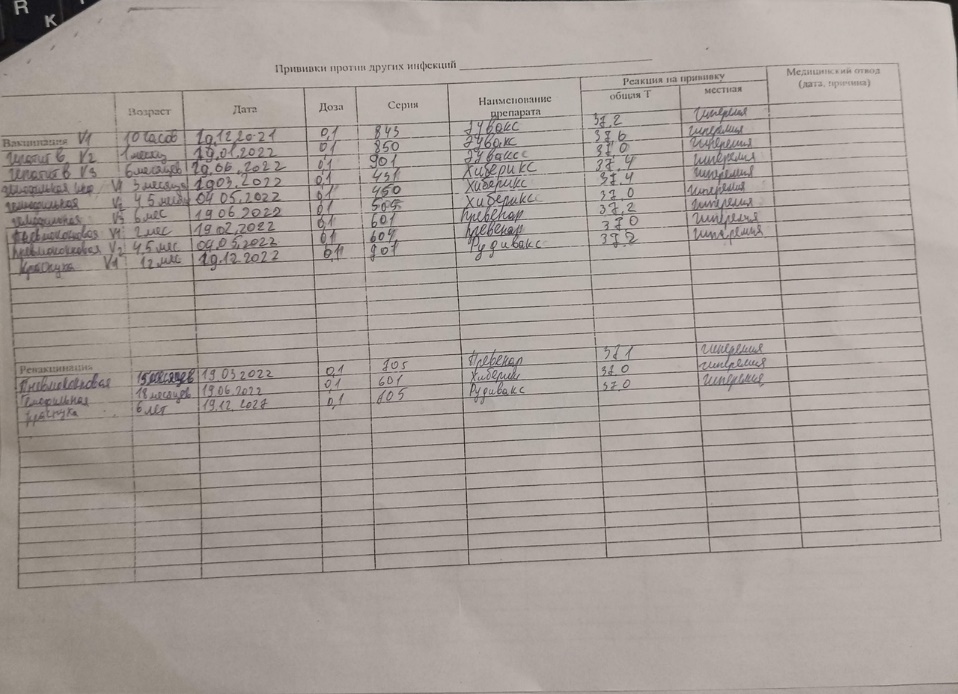 27.05.2022Зачет по учебной практикеВыполнение заданий зачёта (тест, задачи, манипуляции).Оценка: «5»